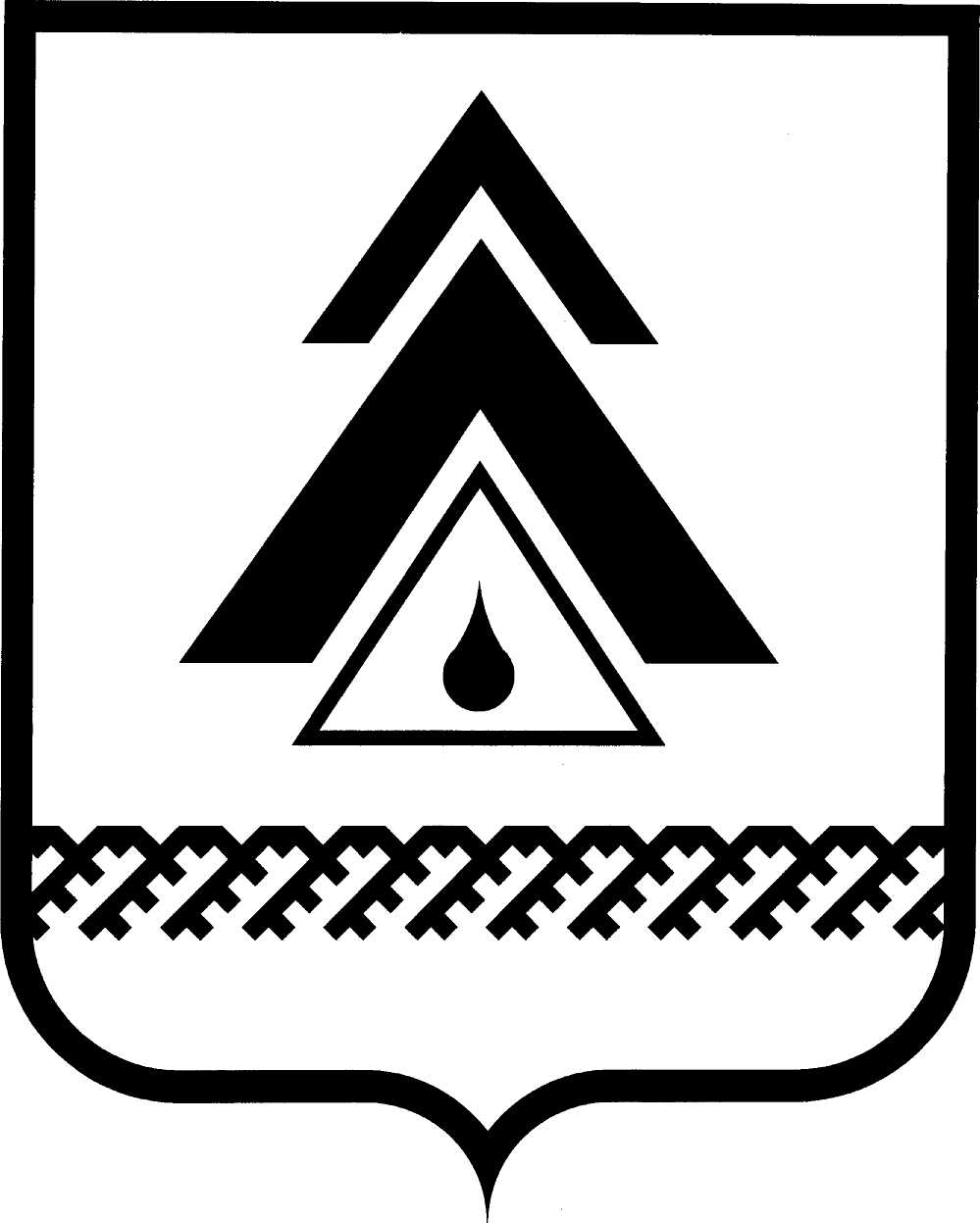 администрация Нижневартовского районаХанты-Мансийского автономного округа – ЮгрыПОСТАНОВЛЕНИЕО внесении изменений в постановление администрации района от 21.09.2012 № 1792 «Об утверждении муниципальной целевой программы «Мероприятия в области градостроительной деятельности Нижневартовского района на 2013–2015 годы» В соответствии с решением Думы района от 29.01.2013 № 290 «О внесении изменений и дополнений в решение Думы района от 30.11.2012 № 272         «О бюджете района на 2013 год и плановый период 2014 и 2015 годов», в целях уточнения объемов финансирования мероприятий муниципальной целевой программы «Мероприятия в области градостроительной деятельности Нижневартовского района на 2013–2015 годы»:1. Внести изменения в постановление администрации района                           от 21.09.2012 № 1792 «Об утверждении муниципальной целевой программы «Мероприятия в области градостроительной деятельности Нижневартовского района на 2013–2015 годы»:1.1. Пункты 3, 4 постановления изложить в новой редакции: «3. Определить общий объем финансирования, необходимый для реализации муниципальной целевой программы «Мероприятия в области градостроительной деятельности Нижневартовского района на 2013–2015 годы»,          в сумме 6 535,3 тыс. руб., в том числе:в 2013 году – 4 735,3 тыс. руб.;в 2014 году – 900,0 тыс. руб.;в 2015 году – 900,0 тыс. руб..Источниками финансирования муниципальной целевой программы «Мероприятия в области градостроительной деятельности Нижневартовского района на 2013–2015 годы» являются бюджет района кроме этого, возможно участие бюджета автономного округа, бюджетов поселений района. Объемы финансирования муниципальной целевой программы могут подлежать корректировке в течение финансового года, исходя из возможностей бюджета района, поселений, поступления субсидий на градостроительную деятельность из бюджета автономного округа, путем уточнения по суммам и мероприятиям.4. Департаменту финансов администрации района (А.И. Кидяева) включить муниципальную целевую программу «Мероприятия в области градостроительной деятельности Нижневартовского района на 2013–2015 годы» в перечень целевых программ района на 2013–2015 годы, подлежащих финансированию, для утверждения предельных объемов ассигнований в бюджете района          в 2013 году – 4 735,3 тыс. руб., в 2014 году – 900,0 тыс. руб., в 2015 году –  900,0 тыс. руб.».1.2. В приложении к постановлению:1.2.1. В разделе «Объемы и источники финансирования целевой программы» Паспорта муниципальной целевой программы абзац 1 изложить в новой редакции:«общий объем финансирования на 2013–2015 годы составляет                6 535,3 тыс. руб., в том числе: на 2013 год – 4 735,3 тыс. руб.; на 2014 год – 900,0 тыс. руб.;на 2015 год – 900,0 тыс. руб.».1.2.2. В разделе «Ожидаемые конечные результаты реализации целевой программы (показатели эффективности)» Паспорта муниципальной целевой программы абзац 1 изложить в новой редакции:«количество разработанных архитектурно-планировочных предложений – 7;».1.2.3. Пункт 3.1. раздела III. «Программные мероприятия» изложить в новой редакции:«3.1. Задача по формированию и развитию культурно-административных  и общественных центров населенных пунктов района содержит мероприятия:разработку архитектурно-планировочного предложения по организации бульвара в составе проекта планировки территории поселка городского типа Излучинска;разработку архитектурно-планировочного предложения по организации сквера в составе проекта планировки территории деревни Ваты;разработку архитектурно-планировочного предложения в составе проекта планировки территории поселка Ваховска;разработку архитектурно-планировочного предложения в составе проекта планировки территории поселка Зайцева Речка;разработку архитектурно-планировочного предложения в составе проекта планировки территории села Покур;разработку архитектурно-планировочного предложения в составе проекта планировки территории села Охтеурье;разработку архитектурно-планировочного предложения в составе проекта планировки территории поселка Агана.».1.2.4. Пункт 4.1. раздела IV. «Обоснование ресурсного обеспечения целевой программы» изложить в новой редакции:«4.1. Общий объем финансирования на 2013–2015 годы составляет 6 535,3 тыс. руб., в том числе: на 2013 год – 4 735,3 тыс. руб.; на 2014 год – 900,0 тыс. руб.;на 2015 год – 900,0 тыс. руб.».1.3. Приложения 1, 2 к муниципальной целевой программе изложить                в новой редакции согласно приложениям 1, 2. 2. Комитету экономики администрации района (А.Ю. Бурылов) внести изменения в Реестр муниципальных целевых программ Нижневартовского района.3. Пресс-службе администрации района (А.Н. Королёва) опубликовать постановление в районной газете «Новости Приобья».4. Отделу по информатизации и сетевым ресурсам администрации района (Д.С. Мороз) разместить постановление на официальном веб-сайте администрации района.5. Постановление вступает в силу после его официального опубликования.6. Контроль за выполнением постановления возложить на заместителя главы администрации района по жилищно-коммунальному хозяйству и строительству В.И. Пегишева.Глава администрации района                                                            Б.А. СаломатинПриложение 1 к постановлениюадминистрации районаот 18.02.2013 № 287«Приложение 1 к целевой программе «Мероприятия в области градостроительной деятельности Нижневартовского района» на 2013–2015 годы»Перечень основных программных мероприятий муниципальной целевой программы района«Мероприятия в области градостроительной деятельности Нижневартовского района на 2013–2015 годы».».Приложение 2 к постановлениюадминистрации районаот 18.02.2013 № 287«Приложение 2 к муниципальной целевой программе «Мероприятия в области градостроительной деятельности Нижневартовского района» на 2013–2015 годы»Целевые показатели реализации муниципальной целевой программы«Мероприятия в области градостроительной деятельности Нижневартовского района на 2013–2015 годы».».от 18.02.2013г. Нижневартовск№ 287          № п/пМероприятия ПрограммыМероприятия ПрограммыИсполнитель(Соисполнитель)СроквыполненияФинансовые затратына реализацию (тыс. руб.)Финансовые затратына реализацию (тыс. руб.)Финансовые затратына реализацию (тыс. руб.)Финансовые затратына реализацию (тыс. руб.)Финансовые затратына реализацию (тыс. руб.)Финансовые затратына реализацию (тыс. руб.)Финансовые затратына реализацию (тыс. руб.)Финансовые затратына реализацию (тыс. руб.)Источникифинансирования№ п/пМероприятия ПрограммыМероприятия ПрограммыИсполнитель(Соисполнитель)Сроквыполнениявсеговсеговсегов том числев том числев том числев том числев том числеИсточникифинансирования№ п/пМероприятия ПрограммыМероприятия ПрограммыИсполнитель(Соисполнитель)Сроквыполнениявсеговсеговсего20132014201420152015Источникифинансирования12234555677889Цель: обеспечение устойчивого развития территории района на основе утвержденной градостроительной документацииЦель: обеспечение устойчивого развития территории района на основе утвержденной градостроительной документацииЦель: обеспечение устойчивого развития территории района на основе утвержденной градостроительной документацииЦель: обеспечение устойчивого развития территории района на основе утвержденной градостроительной документацииЦель: обеспечение устойчивого развития территории района на основе утвержденной градостроительной документацииЦель: обеспечение устойчивого развития территории района на основе утвержденной градостроительной документацииЦель: обеспечение устойчивого развития территории района на основе утвержденной градостроительной документацииЦель: обеспечение устойчивого развития территории района на основе утвержденной градостроительной документацииЦель: обеспечение устойчивого развития территории района на основе утвержденной градостроительной документацииЦель: обеспечение устойчивого развития территории района на основе утвержденной градостроительной документацииЦель: обеспечение устойчивого развития территории района на основе утвержденной градостроительной документацииЦель: обеспечение устойчивого развития территории района на основе утвержденной градостроительной документацииЦель: обеспечение устойчивого развития территории района на основе утвержденной градостроительной документацииЦель: обеспечение устойчивого развития территории района на основе утвержденной градостроительной документацииЗадача 1. Формирование и развитие культурно-административных и общественных центров населенных пунктов района Задача 1. Формирование и развитие культурно-административных и общественных центров населенных пунктов района Задача 1. Формирование и развитие культурно-административных и общественных центров населенных пунктов района Задача 1. Формирование и развитие культурно-административных и общественных центров населенных пунктов района Задача 1. Формирование и развитие культурно-административных и общественных центров населенных пунктов района Задача 1. Формирование и развитие культурно-административных и общественных центров населенных пунктов района Задача 1. Формирование и развитие культурно-административных и общественных центров населенных пунктов района Задача 1. Формирование и развитие культурно-административных и общественных центров населенных пунктов района Задача 1. Формирование и развитие культурно-административных и общественных центров населенных пунктов района Задача 1. Формирование и развитие культурно-административных и общественных центров населенных пунктов района Задача 1. Формирование и развитие культурно-административных и общественных центров населенных пунктов района Задача 1. Формирование и развитие культурно-административных и общественных центров населенных пунктов района Задача 1. Формирование и развитие культурно-административных и общественных центров населенных пунктов района Задача 1. Формирование и развитие культурно-административных и общественных центров населенных пунктов района 1.1.Разработка архитектурно-планировочного предложения по организации бульвара в составе проекта планировки территории поселка городского типа ИзлучинскаРазработка архитектурно-планировочного предложения по организации бульвара в составе проекта планировки территории поселка городского типа Излучинскауправление архитектуры и градостроительства администрации района2013–2015 годы2013–2015 годы274,0274,0274,0----бюджет района(остатки 2012 года)1.2.Разработка архитектурно-планировочного предложения по организации сквера в составе проекта планировки территории деревни ВатыРазработка архитектурно-планировочного предложения по организации сквера в составе проекта планировки территории деревни Ватыуправление архитектуры и градостроительства администрации района2013–2015 годы2013–2015 годы175,0175,0175,0----бюджет района (остатки 2012 года)1.3.Разработка архитектурно-планировочного предложения в составе проекта планировки территории поселка ВаховскаРазработка архитектурно-планировочного предложения в составе проекта планировки территории поселка Ваховскауправление архитектуры и градостроительства администрации района2013–2015 годы2013–2015 годы450,0450,0-450,0---бюджет района1.4.Разработка архитектурно-планировочного предложения в составе проекта планировки территорий поселка Зайцева РечкаРазработка архитектурно-планировочного предложения в составе проекта планировки территорий поселка Зайцева Речкауправление архитектуры и градостроительства администрации района2013–2015 годы2013–2015 годы450,0450,0-450,0---бюджет района1.5.Разработка архитектурно-планировочного предложения в составе проекта планировки территорий села ПокурРазработка архитектурно-планировочного предложения в составе проекта планировки территорий села Покуруправление архитектуры и градостроительства администрации района2013–2015 годы2013–2015 годы300,0300,0--300,0300,0300,0бюджет района1.6.Разработка архитектурно-планировочного предложения в составе проекта планировки территорий села ОхтеурьеРазработка архитектурно-планировочного предложения в составе проекта планировки территорий села Охтеурьеуправление архитектуры и градостроительства администрации района2013–2015 годы2013–2015 годы300,0300,0--300,0300,0300,0бюджет района1.7.Разработка архитектурно-планировочного предложения в составе проекта планировки территорий поселка АганаРазработка архитектурно-планировочного предложения в составе проекта планировки территорий поселка Аганауправление архитектуры и градостроительства администрации района2013–2015 годы2013–2015 годы300,0300,0--300,0300,0300,0бюджет районаИтого по задаче 1Итого по задаче 1Итого по задаче 1Итого по задаче 12013–2015 годы2013–2015 годы2 249,02 249,0449,0900,0900,0900,0900,0бюджет районаЗадача 2. Выполнение инженерных изысканий для подготовки внесения изменений в документы территориального планирования и градостроительного зонированияЗадача 2. Выполнение инженерных изысканий для подготовки внесения изменений в документы территориального планирования и градостроительного зонированияЗадача 2. Выполнение инженерных изысканий для подготовки внесения изменений в документы территориального планирования и градостроительного зонированияЗадача 2. Выполнение инженерных изысканий для подготовки внесения изменений в документы территориального планирования и градостроительного зонированияЗадача 2. Выполнение инженерных изысканий для подготовки внесения изменений в документы территориального планирования и градостроительного зонированияЗадача 2. Выполнение инженерных изысканий для подготовки внесения изменений в документы территориального планирования и градостроительного зонированияЗадача 2. Выполнение инженерных изысканий для подготовки внесения изменений в документы территориального планирования и градостроительного зонированияЗадача 2. Выполнение инженерных изысканий для подготовки внесения изменений в документы территориального планирования и градостроительного зонированияЗадача 2. Выполнение инженерных изысканий для подготовки внесения изменений в документы территориального планирования и градостроительного зонированияЗадача 2. Выполнение инженерных изысканий для подготовки внесения изменений в документы территориального планирования и градостроительного зонированияЗадача 2. Выполнение инженерных изысканий для подготовки внесения изменений в документы территориального планирования и градостроительного зонированияЗадача 2. Выполнение инженерных изысканий для подготовки внесения изменений в документы территориального планирования и градостроительного зонированияЗадача 2. Выполнение инженерных изысканий для подготовки внесения изменений в документы территориального планирования и градостроительного зонированияЗадача 2. Выполнение инженерных изысканий для подготовки внесения изменений в документы территориального планирования и градостроительного зонирования2.1.Выполнение топографических съемок территорий села Варьеган Выполнение топографических съемок территорий села Варьеган управление архитектуры и градостроительстваадминистрации района2013 год2013 год2013 год600,0600,0---бюджет районабюджет района2.2.Выполнение топографических съемок территорий поселка городского типа ИзлучинскаВыполнение топографических съемок территорий поселка городского типа Излучинскауправление архитектуры и градостроительстваадминистрации района2013 год2013 год2013 год2 686,32 686,3---бюджет районабюджет районаИтого по задаче 2Итого по задаче 2Итого по задаче 2Итого по задаче 22013 год2013 год2013 год3 286,33 286,3---бюджет районабюджет районаЗадача 3. Актуализация  градостроительной документацииЗадача 3. Актуализация  градостроительной документацииЗадача 3. Актуализация  градостроительной документацииЗадача 3. Актуализация  градостроительной документацииЗадача 3. Актуализация  градостроительной документацииЗадача 3. Актуализация  градостроительной документацииЗадача 3. Актуализация  градостроительной документацииЗадача 3. Актуализация  градостроительной документацииЗадача 3. Актуализация  градостроительной документацииЗадача 3. Актуализация  градостроительной документацииЗадача 3. Актуализация  градостроительной документацииЗадача 3. Актуализация  градостроительной документацииЗадача 3. Актуализация  градостроительной документацииЗадача 3. Актуализация  градостроительной документации3.1.Внесение изменений в градостроительную документацию городского поселения НовоаганскВнесение изменений в градостроительную документацию городского поселения Новоаганскуправление архитектуры и градостроительстваадминистрации района2013 год2013 год2013 год500,0500,0---бюджет районабюджет района3.2.Внесение изменений в градостроительную документацию городского поселения Излучинск Внесение изменений в градостроительную документацию городского поселения Излучинск управление архитектуры и градостроительстваадминистрации района2013 год2013 год2013 год500,0500,0---бюджет районабюджет районаИтого по задаче 3Итого по задаче 3Итого по задаче 3Итого по задаче 32013 год2013 год2013 год1 000,01 000,0-бюджет районаИтого по целевой программеИтого по целевой программеИтого по целевой программеИтого по целевой программе2013–2015 годы2013–2015 годы2013–2015 годы6 535,34 735,3900,0900,0900,0900,0бюджет районаВ том числе в разрезе исполнителей(соисполнителей) программыВ том числе в разрезе исполнителей(соисполнителей) программыуправление архитектуры и градостроительстваадминистрации районауправление архитектуры и градостроительстваадминистрации района2013–2015 годы2013–2015 годы2013–2015 годы6 535,34 735,3900,0900,0900,0900,0бюджет района№п/пНаименование показателей результатовБазовый показательна начало реализации ПрограммыЗначенияпоказателя по годамЗначенияпоказателя по годамЗначенияпоказателя по годамЦелевое значениепоказателя на моментокончания действия Программы2013 год2014 год2015 год123461.Количество разработанных архитектурно-плани-ровочных предложений 022372.Количество выполненных для населенных пунктов топографических съемок 112--13 3.Количество внесенных изменений в градостроительную документацию24--6 